ПРАВИТЕЛЬСТВО ЕВРЕЙСКОЙ АВТОНОМНОЙ ОБЛАСТИПОСТАНОВЛЕНИЕот 14 апреля 2010 г. N 107-ппО СТАТУСЕ ОФИЦИАЛЬНОГО ИНТЕРНЕТ-ПОРТАЛА ОРГАНОВГОСУДАРСТВЕННОЙ ВЛАСТИ ЕВРЕЙСКОЙ АВТОНОМНОЙ ОБЛАСТИИ РЕГЛАМЕНТЕ ЕГО ИНФОРМАЦИОННОЙ ПОДДЕРЖКИВ целях обеспечения доступа к информации о деятельности органов государственной власти Еврейской автономной области, размещаемой в информационно-телекоммуникационной сети Интернет, руководствуясь Федеральным законом от 09.02.2009 N 8-ФЗ "Об обеспечении доступа к информации о деятельности государственных органов и органов местного самоуправления", правительство Еврейской автономной областиПОСТАНОВЛЯЕТ:1. Присвоить Официальному интернет-порталу органов государственной власти Еврейской автономной области (https://www.eao.ru) статус официального источника информации о деятельности органов государственной власти Еврейской автономной области в информационно-телекоммуникационной сети Интернет.(в ред. постановления правительства ЕАО от 08.02.2024 N 35-пп)2. Утвердить прилагаемое Положение о статусе Официального интернет-портала органов государственной власти Еврейской автономной области и регламенте его информационной поддержки.3. Определить департамент цифрового развития и связи Еврейской автономной области оператором Официального интернет-портала органов государственной власти Еврейской автономной области (далее - интернет-портал).(в ред. постановления правительства ЕАО от 08.02.2024 N 35-пп)Поручить департаменту цифрового развития и связи Еврейской автономной области осуществлять общую координацию работы по развитию и поддержке интернет-портала, а также функционированию необходимого для этого технического, программного обеспечения и каналов связи, обеспечить информационную безопасность интернет-портала.(в ред. постановлений правительства ЕАО от 03.06.2014 N 263-пп, от 03.03.2015 N 58-пп, от 08.02.2024 N 35-пп)Работу интернет-портала организовать в пяти языковых версиях: основная - на русском языке, дополнительные - на английском, китайском языках, а также на языках иврит и идиш.(в ред. постановления правительства ЕАО от 08.02.2024 N 35-пп)Перечень и объем информации английской и китайской версий интернет-портала определяется правительством Еврейской автономной области.(в ред. постановления правительства ЕАО от 27.07.2010 N 282-пп)4. Установить официальный адрес электронной почты правительства Еврейской автономной области в информационно-телекоммуникационной сети Интернет: gov@post.eao.ru.(в ред. постановления правительства ЕАО от 08.02.2024 N 35-пп)Управлению контроля и документационного обеспечения губернатора Еврейской автономной области организовать прием, регистрацию, учет, обработку и контроль исполнения служебной корреспонденции, поступающей на официальный адрес электронной почты правительства Еврейской автономной области, в порядке, установленном Инструкцией по делопроизводству в аппарате губернатора и правительства Еврейской автономной области и органах исполнительной власти Еврейской автономной области, формируемых правительством Еврейской автономной области.(в ред. постановлений правительства ЕАО от 03.06.2014 N 263-пп, от 08.02.2024 N 35-пп)5. Управлению контроля и документационного обеспечения губернатора Еврейской автономной области на бланках губернатора Еврейской автономной области, правительства Еврейской автономной области, вице-губернатора Еврейской автономной области - первого заместителя председателя правительства Еврейской автономной области, заместителей председателя правительства Еврейской автономной области обеспечивать наличие адреса интернет-портала: https://www.eao.ru и официального адреса электронной почты правительства Еврейской автономной области: gov@post.eao.ru.(п. 5 в ред. постановления правительства ЕАО от 08.02.2024 N 35-пп)6. Утратил силу. - Постановление правительства ЕАО от 22.02.2011 N 56-пп.7. Управлению по работе с обращениями граждан аппарата губернатора и правительства Еврейской автономной области обеспечить прием, обработку и контроль исполнения поступивших в интернет-приемную интернет-портала обращений граждан, иностранных граждан и лиц без гражданства, объединений граждан, в том числе юридических лиц.(п. 7 введен постановлением правительства ЕАО от 03.06.2014 N 263-пп; в ред. постановления правительства ЕАО от 08.02.2024 N 35-пп)8. Руководителям органов исполнительной власти, формируемых правительством Еврейской автономной области, руководителям структурных подразделений аппарата губернатора и правительства Еврейской автономной области обеспечить:(в ред. постановления правительства ЕАО от 22.02.2011 N 56-пп)- наличие адресов электронной почты возглавляемых ими органов (подразделений) на соответствующих бланках и организовать прием и регистрацию поступающей служебной корреспонденции;- подготовку информации о деятельности возглавляемых ими органов (подразделений) для размещения на интернет-портале в соответствии с Положением о статусе Официального интернет-портала органов государственной власти Еврейской автономной области и регламенте его информационной поддержки.9. Рекомендовать руководителям иных государственных органов Еврейской автономной области обеспечить:- наличие адресов электронной почты возглавляемых ими органов (подразделений) на соответствующих бланках и организовать прием и регистрацию поступающей служебной корреспонденции;- подготовку информации о деятельности возглавляемых ими органов (подразделений) для размещения на интернет-портале в соответствии с Положением о статусе Официального интернет-портала органов государственной власти Еврейской автономной области и регламенте его информационной поддержки.10. Определить следующий состав интернет-портала, включающий сайты, имеющие доменные имена по образцу "www.доменное имя.eao.ru":- официальный сайт губернатора Еврейской автономной области;- официальный сайт правительства Еврейской автономной области;- официальные сайты органов исполнительной власти области, формируемых правительством Еврейской автономной области;- абзацы пятый - десятый исключены. - Постановление правительства ЕАО от 08.02.2024 N 35-пп.11. Рекомендовать органам местного самоуправления муниципальных районов и городского округа Еврейской автономной области принять аналогичные муниципальные правовые акты о статусе и регламенте официальных сайтов органов местного самоуправления муниципальных районов и городского округа Еврейской автономной области и регламенте их информационной поддержки.12. Признать утратившими силу следующие постановления правительства Еврейской автономной области:- от 26.08.2008 N 241-пп "О статусе и регламенте информационной поддержки Официального интернет-портала органов государственной власти Еврейской автономной области";- от 09.06.2009 N 187-пп "О внесении изменений и дополнений в постановление правительства Еврейской автономной области от 26.08.2008 N 241-пп "О статусе и регламенте информационной поддержки Официального интернет-портала органов государственной власти Еврейской автономной области".13. Утратил силу. - Постановление правительства ЕАО от 08.02.2024 N 35-пп.14. Настоящее постановление вступает в силу через 10 дней после дня его официального опубликования.Вице-губернатор областиГ.А.АНТОНОВУТВЕРЖДЕНОпостановлением правительстваЕврейской автономной областиот 14.04.2010 N 107-ппПОЛОЖЕНИЕО СТАТУСЕ ОФИЦИАЛЬНОГО ИНТЕРНЕТ-ПОРТАЛА ОРГАНОВГОСУДАРСТВЕННОЙ ВЛАСТИ ЕВРЕЙСКОЙ АВТОНОМНОЙ ОБЛАСТИИ РЕГЛАМЕНТЕ ЕГО ИНФОРМАЦИОННОЙ ПОДДЕРЖКИ1. Общие положения1.1. Официальный интернет-портал органов государственной власти Еврейской автономной области (https://www.eao.ru) (далее - интернет-портал) является государственной информационной системой Еврейской автономной области (далее - область).(в ред. постановления правительства ЕАО от 08.02.2024 N 35-пп)Интернет-портал - входной интернет-сайт, который содержит ссылки на другие интернет-сайты и позволяет планировать дальнейшее использование определенного количества интернет-сайтов.1.2. Основным назначением интернет-портала является информирование граждан (физических лиц), в том числе представителей организаций (юридических лиц), общественных объединений, государственных органов и органов местного самоуправления (далее - пользователи информацией) о деятельности государственных органов области посредством предоставления в установленном порядке равного бесплатного доступа к информации, размещенной на интернет-портале.1.3. На интернет-портале могут быть представлены следующие интерактивные сервисы:- электронные формы для обращения (запроса) пользователей информацией с обязательным официальным разъяснением порядка рассмотрения обращения (запроса) на основе законодательства;- интернет-конференции (форумы, обсуждения);- электронные формы для интерактивного опроса посетителей интернет-портала;- онлайновые сервисы подписки на обновление информации интернет-портала;- поисковая система по информационным ресурсам интернет-портала и другие.1.4. Принципы, на которых строится деятельность интернет-портала:- открытость деятельности государственных органов области;- ориентация на действительные информационные потребности пользователей информацией, учет специфики информационных потребностей различных социальных слоев и групп населения, концентрированность на наиболее важных проблемах людей и общества;- использование современных информационно-технологических методов и решений;- обеспечение информационной безопасности государства и общества.1.5. Основными функциями интернет-портала являются:- реализация прав пользователей информацией на доступ к открытой информации государственного значения;- доведение до пользователей информацией объективной и достоверной информации о деятельности государственных органов области;- создание целостного позитивного образа области в Дальневосточном регионе, стране и мире;- доведение до пользователей информацией сведений о социально-экономическом потенциале области, ее ресурсах и других сведений, имеющих важное общественно-политическое и экономическое значение;- взаимодействие и постоянный диалог государственных органов области с пользователями информацией;- повышение уровня информатизации области на основе интернет-технологий.1.6. Изображение герба области присутствует на всех страницах интернет-портала.(п. 1.6 в ред. постановления правительства ЕАО от 08.02.2024 N 35-пп)2. Статус размещаемой на интернет-портале информации2.1. Информация, размещаемая на интернет-портале, носит официальный характер.Официальными интернет-сайтами государственных органов области и органов местного самоуправления муниципальных районов и городского округа области являются исключительно интернет-сайты, размещаемые на интернет-портале в качестве его разделов и подразделов.Допускается размещение на интернет-портале информации (ссылок и прочего) или части информационных ресурсов сторонних организаций (новости агентств, материалы других интернет-сайтов (интернет-порталов), публикации независимых авторов). В этом случае на интернет-портале должны быть размещены специальные уведомления о характере используемой информации.2.2. Любой информационный ресурс интернет-портала является общедоступным и содержит свободно распространяемую информацию.2.3. Официальные интернет-сайты губернатора области, правительства области, органов исполнительной власти, формируемых правительством области, в составе интернет-портала должны содержать информацию согласно перечню информации о деятельности губернатора области, размещаемой в информационно-телекоммуникационной сети Интернет, утверждаемому губернатором области, и перечням информации о деятельности правительства области и органов исполнительной власти, формируемых правительством области, размещаемой в информационно-телекоммуникационной сети Интернет, утверждаемым правительством области.2.4. Государственные органы области, использующие информацию (материалы) сторонних источников (авторов) для распространения в информационно-телекоммуникационной сети Интернет, обеспечивают соблюдение законодательства об авторском праве и интеллектуальной собственности.2.5. Запрещается:- размещение на интернет-портале информации ограниченного доступа, в том числе информации, относящейся к сведениям, составляющим государственную или иную охраняемую законом тайну, в соответствии с федеральными законами;- использование интернет-портала в предвыборной агитации, распространение через него любых агитационных предвыборных материалов (информации);- размещение коммерческой рекламы (баннеров) на страницах интернет-портала. Исключение могут составлять баннеры, содержащие ссылки на сетевые ресурсы мероприятий, имеющих важное общественное значение и проводимых с участием (при поддержке) органов государственной власти области.3. Регламент информационной поддержки интернет-портала3.1. Создание, поддержка интернет-портала и управление им рассматриваются как самостоятельный вид информационного обеспечения деятельности государственных органов области.3.2. Оператор интернет-портала обеспечивает:(в ред. постановления правительства ЕАО от 08.02.2024 N 35-пп)- абзац исключен. - Постановление правительства ЕАО от 08.02.2024 N 35-пп;- бесперебойное функционирование программно-аппаратного комплекса интернет-портала;- круглосуточный доступ пользователей информационно-телекоммуникационной сети Интернет к информации, размещенной на интернет-портале;- осуществление резервного копирования и архивацию информационных ресурсов интернет-портала;- применение аппаратных и программных средств антивирусной защиты;- осуществление контроля за целостностью размещенной на интернет-портале информации и ее защиту от несанкционированного изменения, копирования и уничтожения;- абзац исключен. - Постановление правительства ЕАО от 08.02.2024 N 35-пп;- осуществление мероприятий по развитию и модернизации программно-аппаратного комплекса интернет-портала;- правильность отработки сценариев интерактивных сервисов интернет-портала;- высокое качество работы интернет-портала в различных режимах соединения и через различные программы просмотра;- абзац исключен. - Постановление правительства ЕАО от 08.02.2024 N 35-пп;- проведение мониторинга посещаемости интернет-портала, качества информации (материалов), размещенной(ых) в разделах и подразделах интернет-портала, анализа аудитории интернет-портала, оценки характера интерактивного взаимодействия, эффективности процедур и технологий продвижения интернет-портала в информационно-телекоммуникационной сети Интернет;- изменение при необходимости структуры разделов и подразделов интернет-портала (по согласованию с государственными органами области, предоставляющими информацию для размещения на интернет-портале);- управление сервисами интернет-портала.3.3. Актуализация разделов и подразделов интернет-портала производится в соответствии с установленной периодичностью их обновления.3.4. Утратил силу. - Постановление правительства ЕАО от 08.02.2024 N 35-пп.3.5. Государственные органы области, размещающие информацию на интернет-портале, являются ее обладателями.(п. 3.5 в ред. постановления правительства ЕАО от 08.02.2024 N 35-пп)3.6. Ответственность за содержание информации, размещенной на интернет-портале, несут ее обладатели.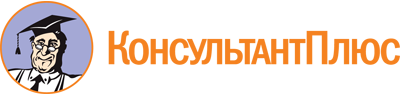 Постановление правительства ЕАО от 14.04.2010 N 107-пп
(ред. от 08.02.2024)
"О статусе Официального интернет-портала органов государственной власти Еврейской автономной области и регламенте его информационной поддержки"
(вместе с "Положением о статусе Официального интернет-портала органов государственной власти Еврейской автономной области и регламенте его информационной поддержки")Документ предоставлен КонсультантПлюс

www.consultant.ru

Дата сохранения: 01.06.2024
 Список изменяющих документов(в ред. постановлений правительства ЕАОот 27.07.2010 N 282-пп, от 22.02.2011 N 56-пп,от 03.06.2014 N 263-пп, от 03.03.2015 N 58-пп,от 08.02.2024 N 35-пп)Список изменяющих документов(в ред. постановления правительства ЕАО от 08.02.2024 N 35-пп)